ОСНОВНО УЧИЛИЩЕ  „ХРИСТО БОТЕВ“ 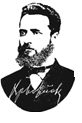 СЕЛО ДИНЕВО, ОБЩИНА ХАСКОВОТел. 03713 / 90 90, e – mail:  info-2601015@edu.mon.bg	СЪОБЩЕНИЕ	ЗАПРОВЕЖДАНЕ НА ИЗПИТИТЕ В САМОСТОЯТЕЛНА ФОРМА НА ОБУЧЕНИЕГРАФИКза организацията при провеждане на изпитите за определяне на годишна оценка за     ученици в самостоятелна форма на обучение за учебната 2023 – 2024 година,              сесия януари, утвърден със заповед № А - 72/04.12.2023 г.                                                                   Утвърдил: ………………..Директор – Ясен Колязов №ДатаПредметМясто на провежданеНачален часСрок за резултати, място за оповестяване103.01.2024 г.Изобразително изкуство ЗП, ООП – 1.- 4. клас и 5.-7. клас Компютърен кабинет10:30ч.До 3  дни, във фойето на училището204.01.2024 г.Физическо възпитание и спорт – ЗП, ООП – 1.- 4. клас и 5.-7. клас Компютърен кабинет10:30ч.До 3  дни, във фойето на училището305.01.2024 г.Български език и литература – ИУЧ – 4.-7. клас и 1.,2.,3. Клас Компютърен кабинет10:30ч.До 3  дни, във фойето на училището408.01.2024 г.Информационни технологии – 5.-7. клас Компютърно моделиране - 3.- 4. клас Компютърен кабинет10:30ч.До 3  дни, във фойето на училището509.01.2024 г. Технологии и предприемачество -  1.,2.,4. клас и 5.-7. класДБТ – 3. клас Компютърен кабинет10:30ч.До 3  дни, във фойето на училището610.01.2024 г.Математика – ИУЧ – 4. клас и  5.-7. клас Компютърен кабинет10:30ч.До 3  дни, във фойето на училището711.01.2024 г.География и икономика  ИУЧ – 5. -7. класКомпютърен кабинет10:30ч.До 3  дни, във фойето на училището812.01.2024 г.Биология и здравно образование ЗП – 7. клас Човекът и природата – 3.,4.,5.,6. КласКомпютърен кабинет10:30ч.До 3  дни, във фойето на училището915.01.2024 г.История и цивилизация – ЗП, ООП – 5.-7. клас / Човекът и обществото –3.- 4. КласКомпютърен кабинет10:30ч.До 3  дни, във фойето на училището1016.01.2024 г.Музика ЗП, ООП – 1.- 4. клас и 5.-7.класКомпютърен кабинет10:30ч.До 3  дни, във фойето на училището1117.01.2024 г.Български език и литература - ЗП, ООП – 1.- 4. клас и 5.-7. класКомпютърен кабинет11:00ч.До 3  дни, във фойето на училището1218.01.2024 г.Математика – ЗП, ООП 1.- 4. клас и 5.-7. класДвор на училището10:30ч.До 3  дни, във фойето на училището1319.01.2024 г.  Руски език – 2.- 4. клас и 5.-7. класКомпютърен кабинет10:30ч.До 3  дни, във фойето на училището1422.01.2024 г. Физика и астрономия ЗП 7. класКомпютърен кабинет10:30ч.До 3  дни, във фойето на училището1523.01.2024 г.Химия и ООС ЗП – 7. класКомпютърен кабинет10:30ч.До 3  дни, във фойето на училището1624.01.2024 г.География и икономика – ЗП, ООП – 5.-7. класОколен свят – 2. класРодинознание - 1. класКомпютърен кабинет10:30ч.До 3  дни, във фойето на училището